INSCRIPTION Conference 2014 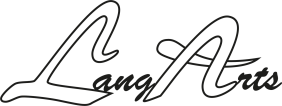 Notions esthétiques : La perception sensible organiséeAesthetic Notions : Framing Emotional Perception									Present (oui/yes = )Notions musicales / musical notions14h00-16h00 											Ouverture / OpeningLe son comme vecteur de l’émotion /The sound as a vector of emotion16h30-18h30											Mécanismes de l’expérience esthétique / Mecanisms of aesthetical experiencePerception de l’art et cognition / Art perception and cognition9h30-13h00											Conférence / ConferenceConceptualisation de la perception sensible /Conceptualization of emotional perception14h30-16h30											Terminologie culturelle de la perception sensible / Cultural terminology of emotional perceptionNotions théâtrales et arts scéniques /Theatrical notions and scenic arts17h00-19h00											Notions théâtrales / Theatrical notionsPerformances (mime et danse) / Performances (mime and dance)19h00 Cocktail										Mécanismes de l’expérience esthétique / Mecanisms of aesthetical experience9h30-13h00									Sciences cognitives et expérience esthétique / Cognitive sciences and aesthetical experiencePerception esthétique du goût, du toucher et de l’odorat / Aesthetic perception of taste, touch and smellNotions picturales / pictorial notions14h30-17h00									L’image comme vecteur de l’émotion / The picture as a vector of emotionRenouvellement /Renewal17h30-20h00									Mises en regard / Face to faceConclusions________________________________________________________________________________NOM / NAMEINSTITUTIONEMAILBESOINS SPECIFIQUES / SPECIFIC NEEDS